SANITASERVICE ASL BT S.R.L.Bilancio di esercizio al 31-12-2018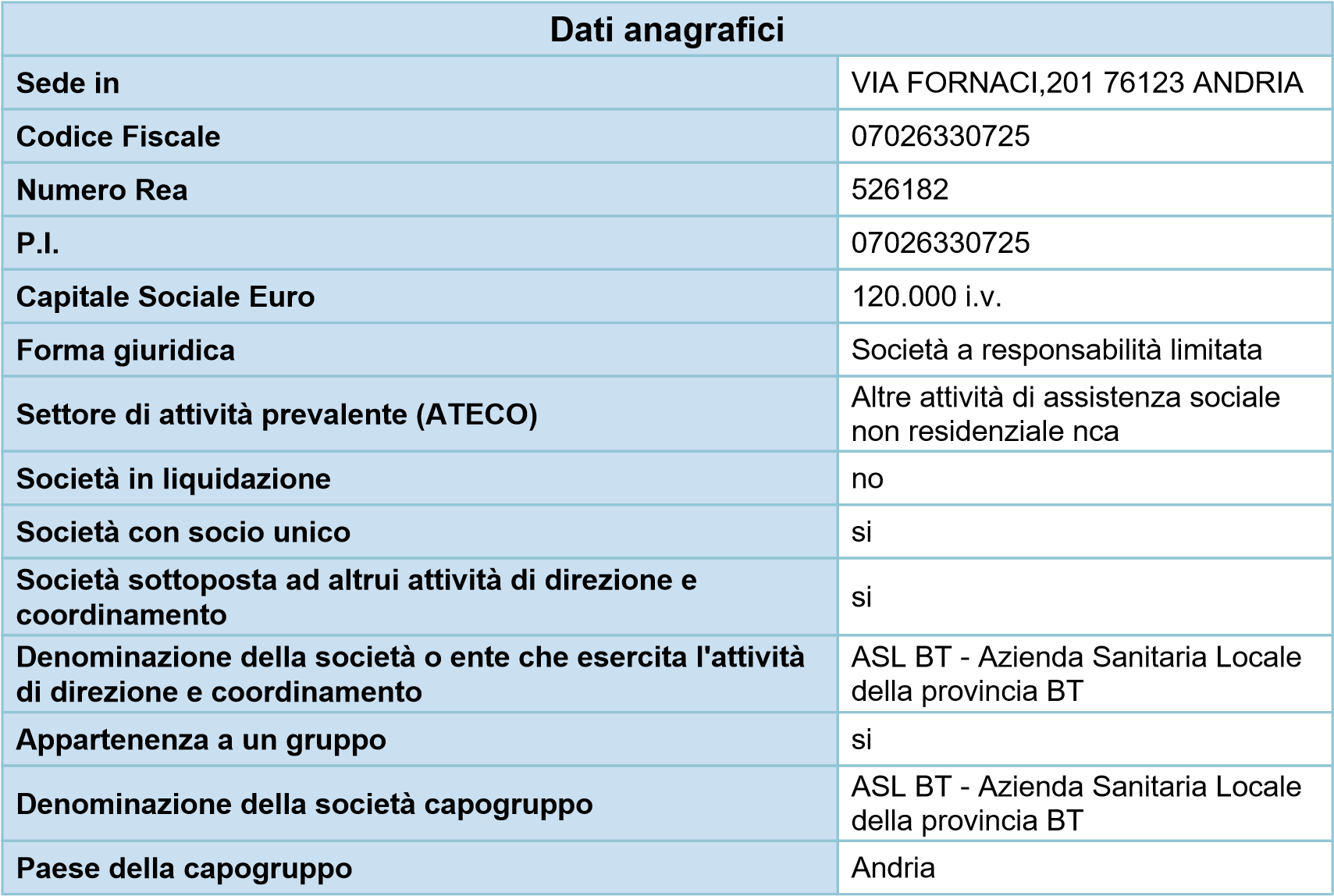 Stato patrimoniale	31-12-2018	31-12-2017	Totale debiti verso fornitori	46.492	72.590Conto economico	31-12-2018	31-12-2017Rendiconto finanziario, metodo indiretto	31-12-2018	31-12-2017Informazioni in calce al rendiconto finanziarioAi sensi dell’art. 2425-ter del Codice Civile, dal rendiconto finanziario risultano, per l’esercizio corrente e per quello precedente, l’ammontare e la composizione delle disponibilità liquide, all’inizio e alla fine dell’esercizio, ed i flussi finanziari dell’esercizio derivanti dall’attività operativa, da quella di investimento e da quella di finanziamento, comprese, con autonoma indicazione, le operazioni con i soci.Nota integrativa al Bilancio di esercizio chiuso al 31-12-2018Nota integrativa, parte inizialePremessaSignor Socio unico, il bilancio dell’esercizio chiuso al 31 Dicembre 2018, di cui la presente Nota integrativa costituisce parte integrante ai sensi dell’art. 2423, comma 1, del Codice Civile, chiude con Utile di € 614.094,17 , arrotondato a € 614.094 in sede di redazione del bilancio al netto delle imposte.Il bilancio corrisponde alle risultanze delle scritture contabili regolarmente tenute ed è redatto conformemente agli art. 2423 e seguenti del Codice Civile, con i criteri di valutazione di cui all’art. 2426 del Codice Civile,   così come modificati a seguito della emanazione del D.Lgs 17.01.2003 n. 6 e dei successivi decreti correttivi.Con la seguente Nota integrativa e con i relativi allegati, che ne formano parte integrante, Vi saranno forniti tutti i dati e tutte le precisazioni che le vigenti norme stabiliscono, allo scopo di permettere una chiara e corretta interpretazione del bilancio sul quale siete chiamati a pronunciarVi. Attività svolte La società ha come unico socio ed unico committente la ASL BT e nasce con la internalizzazione di alcuni servizi, svolti in precedenza da cooperative private, con una struttura riconducibile al modello gestionale delineato nell’istituto dell’ in house providing.Le attività svolte nell’esercizio 2018 ricalcano quelle dell’anno precedente e sono le seguenti:gestione di servizi nel settore della assistenza alla persona e socio sanitario (Ausiliariato, Sanificazione, Alberghiero/Portierato e di   Assistenza software); altre attività di supporto strumentali alle attività istituzionali erogate dalla Azienda Sanitaria ASL BT. Le attività svolte nel 2018 sono state conformi all’oggetto sociale previsto dallo Statuto ed hanno riguardato specificatamente servizi e prestazioni di supporto e strumentali alle attività istituzionali della Azienda Sanitaria ASL BT.La società, per indicazioni statutarie, opera e potrà operare solo ed esclusivamente per l’Azienda Sanitaria ASL BT nell’ ambito territoriale di sua competenza, non potendo erogare servizi e prestazioni nei confronti di qualunque altro soggetto sia esso pubblico o privato.La continuità aziendale attualmente è assicurata dalla corretta esecuzione degli affidamenti in essere, la cui scadenza in massima parte è prevista per il 15 giugno 2019, e da una sana ed efficiente gestione. Inoltre, la tariffa media applicata al committente ASL BT per ciascun servizio svolto non risulta superiore agli ultimi prezzi di riferimento del mercato disponibili, in sintonia con quanto prevede la recente normativa nazionale e regionale in materia di società partecipate dalla Pubblica Amministrazione.La struttura operativa aziendale al 31/12/2018 è formata da 399 unità. Il dettaglio è il seguente:252 assunti con contratto a tempo indeterminato,7 assunti con contratto a tempo indeterminato part-time, - 66 assunti con contratto a tempo determinato full-time, - 74 assunti con contratto a tempo determinato part-time.Il Contratto Collettivo Nazionale del Lavoro applicato per i dipendenti è " Case di cura private personale non medico" e gli stessi sono così inquadrati:n. 121 dipendenti al livello A del CCNL di riferimento con qualifica operaion. 98 dipendenti al livello A1 del CCNL di riferimento con qualifica operaion. 171 dipendenti al livello A2 del CCNL di riferimento con qualifica operaion. 3 dipendenti al livello B1 del CCNL di riferimento con qualifica impiegaton. 3 dipendenti al livello B3 del CCNL di riferimento con qualifica operaio specializzaton. 3 dipendenti al livello C1 del CCNL di riferimento con qualifica impiegato assistenza softwarePrincipi di redazioneAi sensi dell’art. 2423-bis del Codice Civile, nella redazione del bilancio sono stati osservati i seguenti principi.La valutazione delle voci di bilancio è stata effettuata secondo prudenza e nella prospettiva della continuazione dell'attività.La rilevazione e la presentazione delle voci è effettuata tenendo conto della sostanza dell'operazione o del contratto.Sono stati indicati esclusivamente gli utili realizzati alla data di chiusura dell'esercizio.Si è tenuto conto dei proventi e degli oneri di competenza dell'esercizio, indipendentemente dalla data dell'incasso o del pagamento.Si è tenuto conto dei rischi e delle perdite di competenza dell'esercizio, anche se conosciuti dopo la chiusura di questo.Gli elementi eterogenei ricompresi nelle singole voci sono stati valutati separatamente. I criteri di valutazione non sono stati modificati rispetto al precedente esercizio.Problematiche di comparabilità e di adattamentoIn ossequio alle disposizioni dell’art. 2423-ter del Codice Civile è stato indicato, per ciascuna voce dello Stato Patrimoniale e del Conto Economico, l’importo della voce corrispondente dell’esercizio precedente.Criteri di valutazione applicatiI criteri utilizzati nella formazione del bilancio chiuso al 31/12/2018  sono aderenti alle disposizioni previste dall’art. 2426 del Codice Civile.Ai sensi dell’art. 2427, comma 1, n. 1) del Codice Civile, i criteri applicati nella valutazione delle voci del bilancio, nelle rettifiche di valore e nella conversione dei valori non espressi all’origine in moneta avente corso legale nello Stato sono di seguito esposti.ImmobilizzazioniImmaterialiSono iscritte al costo storico di acquisizione ed esposte al netto degli ammortamenti effettuati nel corso degli esercizi e imputati direttamente alle singole voci. I costi di impianto e di ampliamento sono stati iscritti nell'attivo con il consenso del Collegio sindacale e sono ammortizzati in un periodo di cinque esercizi.I diritti di brevetto industriale e i diritti di utilizzazione delle opere dell'ingegno, le licenze, concessioni e marchi sono ammortizzati con una aliquota annua del         20 %.MaterialiSono iscritte al costo di acquisto e rettificate dai corrispondenti fondi di ammortamento.Nel valore di iscrizione in bilancio si è tenuto conto degli oneri accessori e dei costi sostenuti per l'utilizzo dell'immobilizzazione, portando a riduzione del costo gli sconti commerciali e gli sconti cassa di ammontare rilevante. Le quote di ammortamento, imputate a conto economico, sono state calcolate attesi l'utilizzo, la destinazione e la durata economico-tecnica dei cespiti, sulla base del criterio della residua possibilità di utilizzazione, criterio che abbiamo ritenuto ben rappresentato dalle seguenti aliquote, non modificate rispetto all'esercizio precedente e ridotte alla metà nell'esercizio di entrata in funzione del bene:Impianti e macchinari:20,00 %Attrezzature:12,50 %Mobili e arredi: 10,00 %Macchine elettroniche d’ufficio: 20,00 %Non sono state effettuate rivalutazioni discrezionali o volontarie e le valutazioni effettuate trovano il loro limite massimo nel valore d'uso, oggettivamente determinato, dell'immobilizzazione stessa.Rimanenze magazzinoMaterie prime e di consumo sono iscritti al minore tra il costo di acquisto   e il valore di realizzo desumibile dall'andamento del mercato, applicando il metodo FIFO.CreditiSono esposti al presumibile valore di realizzo. DebitiSono rilevati al loro valore nominale, modificato in occasione di resi o di rettifiche di fatturazione.Ratei e riscontiSono stati determinati secondo il criterio dell'effettiva competenza temporale dell'esercizio.Fondi per rischi e oneriSono stanziati per coprire perdite o debiti di esistenza certa o probabile, dei quali tuttavia alla chiusura dell'esercizio non erano determinabili l'ammontare o la data di sopravvenienza. Nella valutazione di tali fondi sono stati rispettati i criteri generali di prudenza e competenza e non si è proceduto alla costituzione di fondi rischi generici privi di giustificazione economica. Le passività potenziali sono state rilevate in bilancio e iscritte nei fondi in quanto ritenute probabili ed essendo stimabile con ragionevolezza l'ammontare del relativo onere. Fondo TFR Il fondo è gestito dalla Tesoreria INPS. L'azienda mensilmente liquida e versa con DM10 la quota TFR. Imposte sul reddito Le imposte sono accantonate secondo le aliquote e le norme vigenti. Riconoscimento ricavi I ricavi per prestazioni di servizi sono riconosciuti contabilmente con riferimento allo stato di completamento della transazione o della effettuazione alla data del bilancio se attendibilmente determinabile.I ricavi per vendite dei prodotti sono riconosciuti al momento del trasferimento della proprietà, che normalmente si identifica con la consegna o la spedizione dei beni.I ricavi di natura finanziaria e quelli derivanti da prestazioni di servizi vengono riconosciuti in base alla competenza temporale.Nota integrativa, attivoImmobilizzazioniDi seguito vengono analizzate le immobilizzazioni immateriali, materiali e finanziarie.Ai sensi dell’art. 2427, comma 1, numero 2) del Codice Civile, nei prospetti seguenti vengono esposti i movimenti delle immobilizzazioni, specificando per ciascuna voce: il costo, le precedenti rivalutazioni, ammortamenti e svalutazioni; le acquisizioni, gli spostamenti da una ad altra voce, le alienazioni avvenute nell’esercizio, le rivalutazioni, gli ammortamenti e le svalutazioni effettuati nell’esercizio e il totale delle rivalutazioni riguardanti le immobilizzazioni esistenti alla chiusura dell’esercizio.Immobilizzazioni immaterialiMovimenti delle immobilizzazioni immaterialiIl costo storico è così composto e movimentatoImmobilizzazioni materialiMovimenti delle immobilizzazioni materiali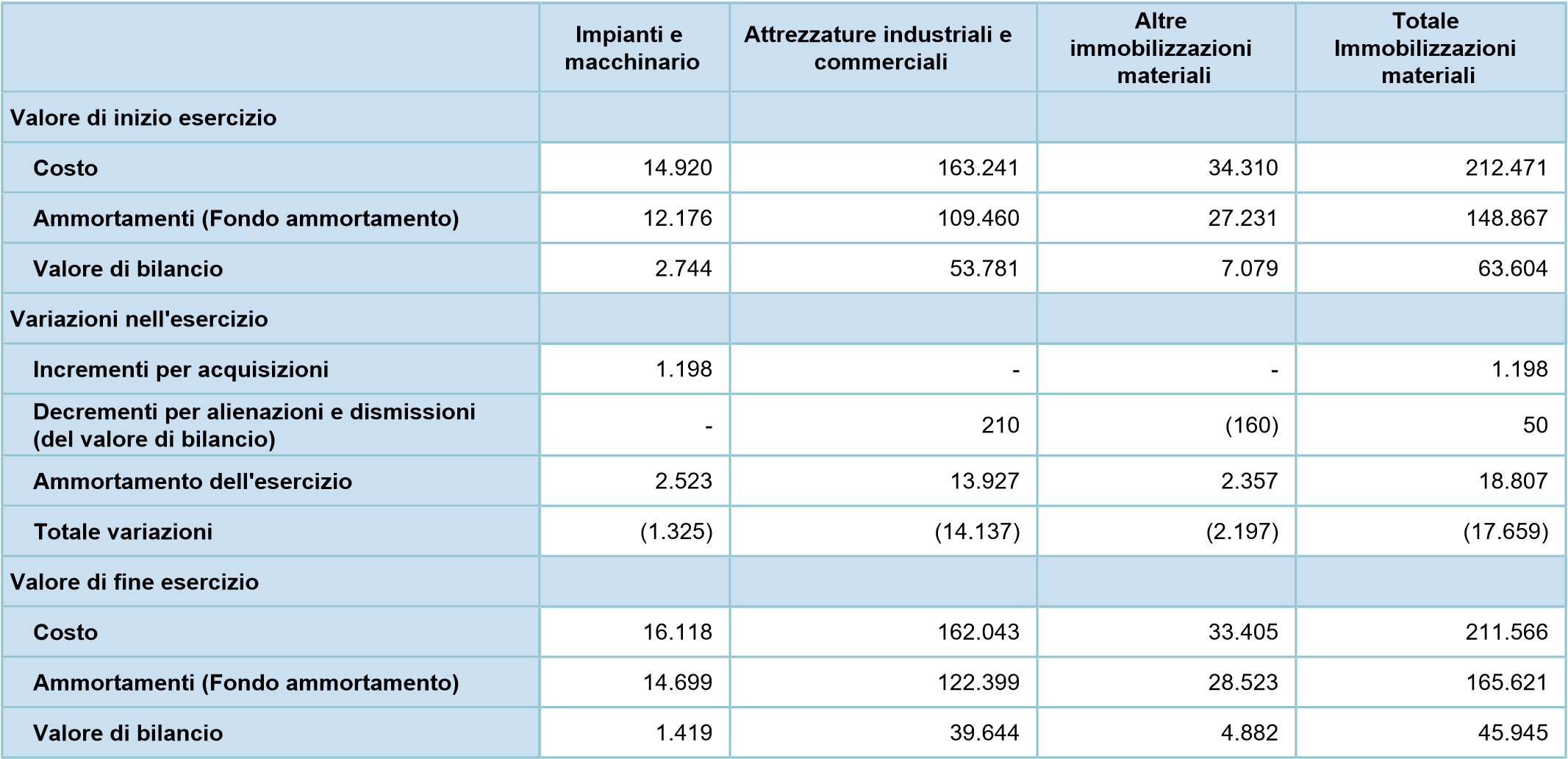 Attivo circolanteRimanenzeTrattasi di materiale di consumo utilizzato per la sanificazione degli ambientiCrediti iscritti nell'attivo circolanteVariazioni e scadenza dei crediti iscritti nell'attivo circolanteI crediti di ammontare rilevante al 31/12/2018 sono così costituiti:I Crediti verso Imprese controllanti al 31/12/2018, pari ad Euro 2.368.303, sono rappresentati da fatture emesse o da emettere per prestazioni di servizi effettuate nei confronti della controllante ASL BT. I Crediti tributari al 31/12/2018, pari ad Euro 11.630, sono così costituiti:Entro 12 mesi:Il Credito IVA 2018 scaturisce dall'emissione delle fatture applicando lo split payment.I Crediti verso altri al 31-12-2018, pari ad Euro 15.681, sono così costituiti:Disponibilità liquideIl saldo rappresenta le disponibilità liquide e l'esistenza di numerario e di valori alla data di chiusura dell'esercizio.Ratei e risconti attiviMisurano proventi e oneri la cui competenza è anticipata o posticipata rispetto alla manifestazione numeraria e/o documentale; essi prescindono dalla data di pagamento o riscossione dei relativi proventi e oneri, comuni a due o più esercizi e ripartibili in ragione del tempo. Non sussistono, al 31/12/2018 , ratei e risconti aventi durata superiore a cinque anni.Nota integrativa, passivo e patrimonio nettoPatrimonio nettoVariazioni nelle voci di patrimonio netto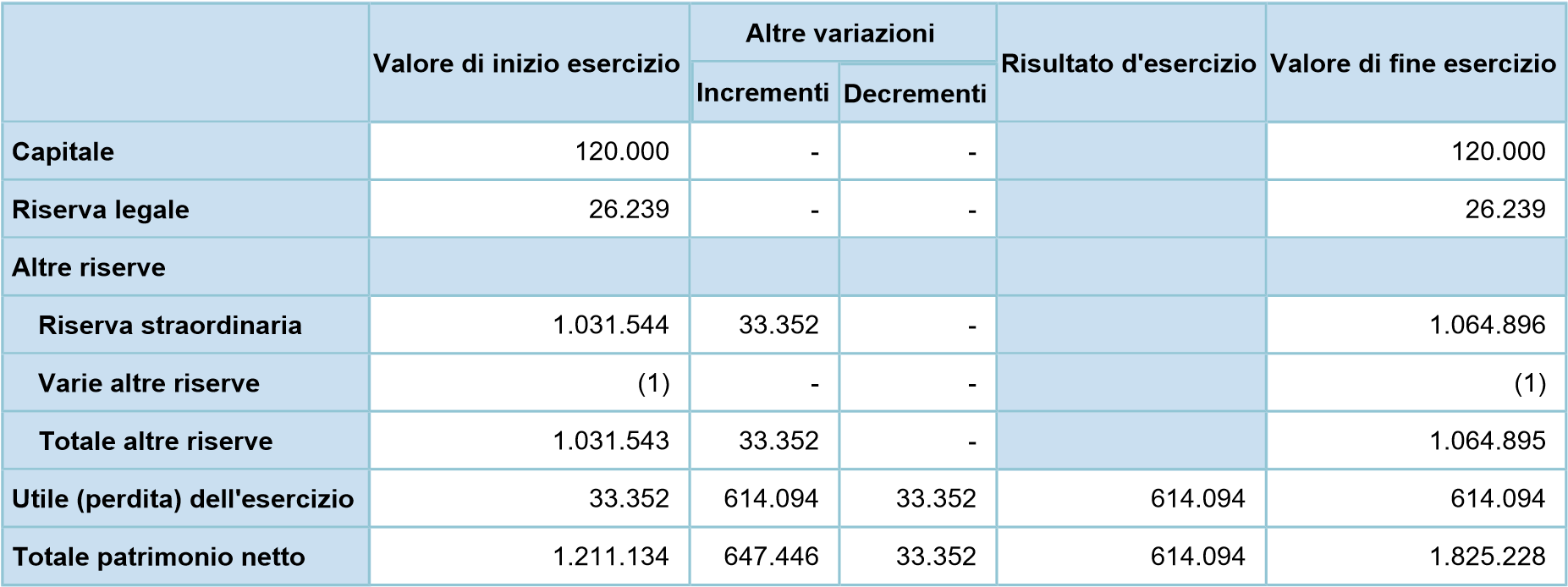 Disponibilità e utilizzo del patrimonio nettoLegenda: A: per aumento di capitale B: per copertura perdite C: per distribuzione ai soci D: per altri vincoli statutari E: altroFondi per rischi e oneriI decrementi rispetto al precedente esercizio sono relativi a svalutazione del fondo stesso in seguito a chiusura controversie senza alcun esborso finanziario da parte della società.La voce "Altri fondi", al 31/12/2018 , pari a € 27.644 , risulta composta da accantonamenti per controversie legali in corso.Si è ritenuto opportuno procedere alla costituzione di tale fondo in quanto ci sono controversie legali in capo alla società dall'esito finanziario incerto.DebitiVariazioni e scadenza dei debitiI debiti più rilevanti al 31/12/2018 risultano così costituiti:I "Debiti verso fornitori" sono iscritti al netto degli sconti commerciali; gli sconti cassa sono invece rilevati al momento del pagamento. Il valore nominale di tali debiti è stato rettificato, in occasione di resi o abbuoni (rettifiche di fatturazione), nella misura corrispondente all'ammontare definito con la controparte. I "Debiti verso istituti di previdenza e sicurezza sociale" sono così suddivisi:Debiti verso INPS per contributi dicembre da versare € 349.157Debiti verso Fondo Tesoreria INPS per quote TFR dicembre da versare € 58.183Debito verso INAIL  per saldo premio anno 2018 € 22.353I “Debiti verso personale per ferie non godute” stimano gli oneri relativi alle ferie maturate ma non ancora usufruite da parte dell’organico aziendale. La movimentazione di detto valore patrimoniale è la seguente:Debiti assistiti da garanzie reali su beni socialiRatei e risconti passiviRappresentano le partite di collegamento dell'esercizio conteggiate col criterio della competenza temporale.Nota integrativa, conto economicoValore della produzioneSuddivisione dei ricavi delle vendite e delle prestazioni per categoria di attivitàLa variazione è strettamente correlata a quanto esposto nella Relazione sulla gestione.I Ricavi delle vendite si riferiscono al totale delle attività di servizio e prestazioni effettuate dalla azienda nei confronti della controllante, seguendo le indicazioni programmatiche espresse nel Business Plan di cui alla delibera ASL BT N. 935 del 19/06/2014 e nel contratto di affidamento del servizio.  I Ricavi delle prestazioni di servizio erogate al committente unico sono ripartiti secondo le seguenti macrotipologie di attività fornite:Di questi Ricavi Euro 10.366.109  ineriscono la gestione ordinaria, Euro 1.120.184 si riferiscono a prestazioni straordinarie. Vi sono abbuoni attivi per Euro 2.Costi della produzioneDi seguito il dettaglio dei costi di produzione e le variazioni rispetto all'anno precedente.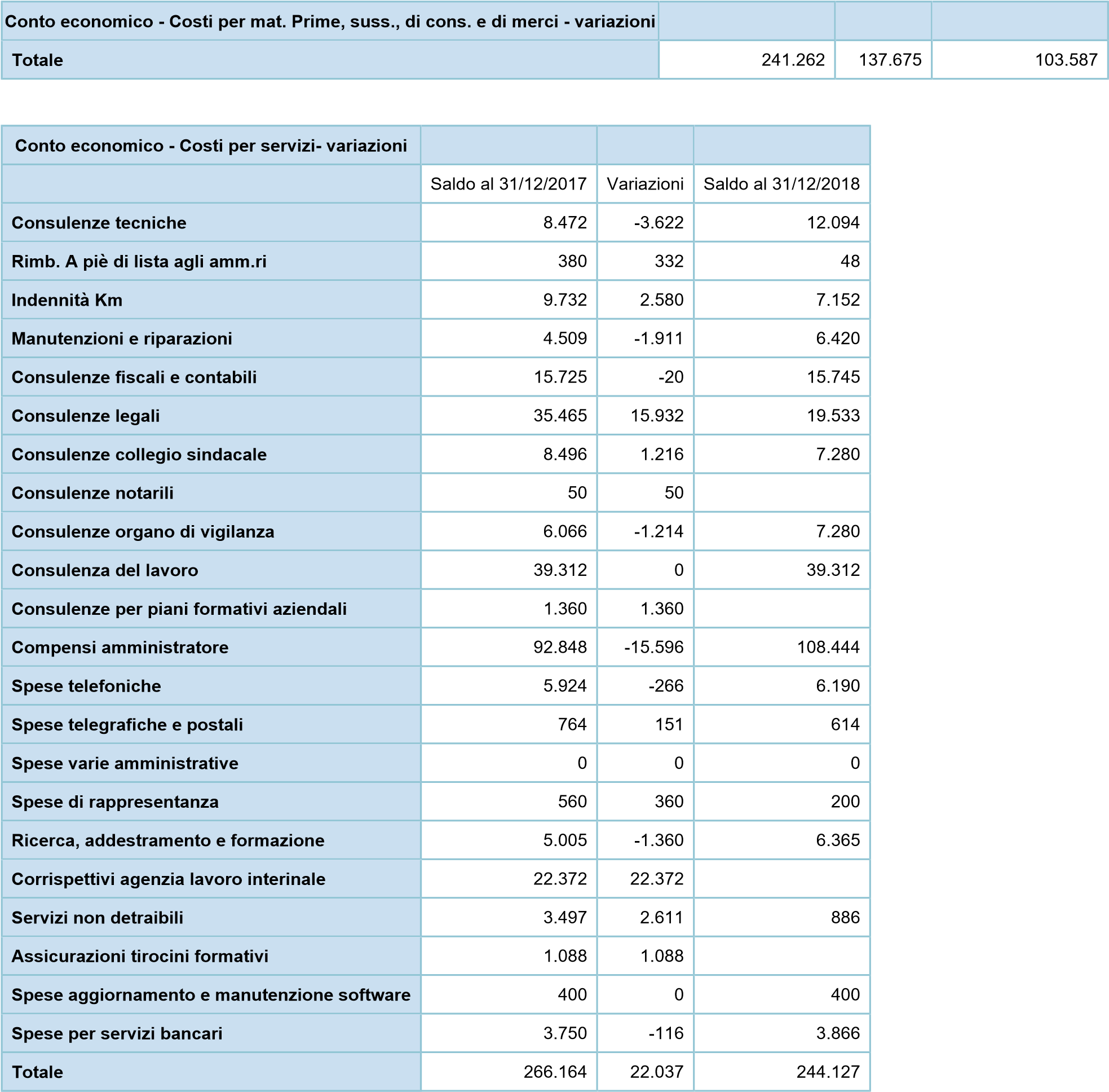 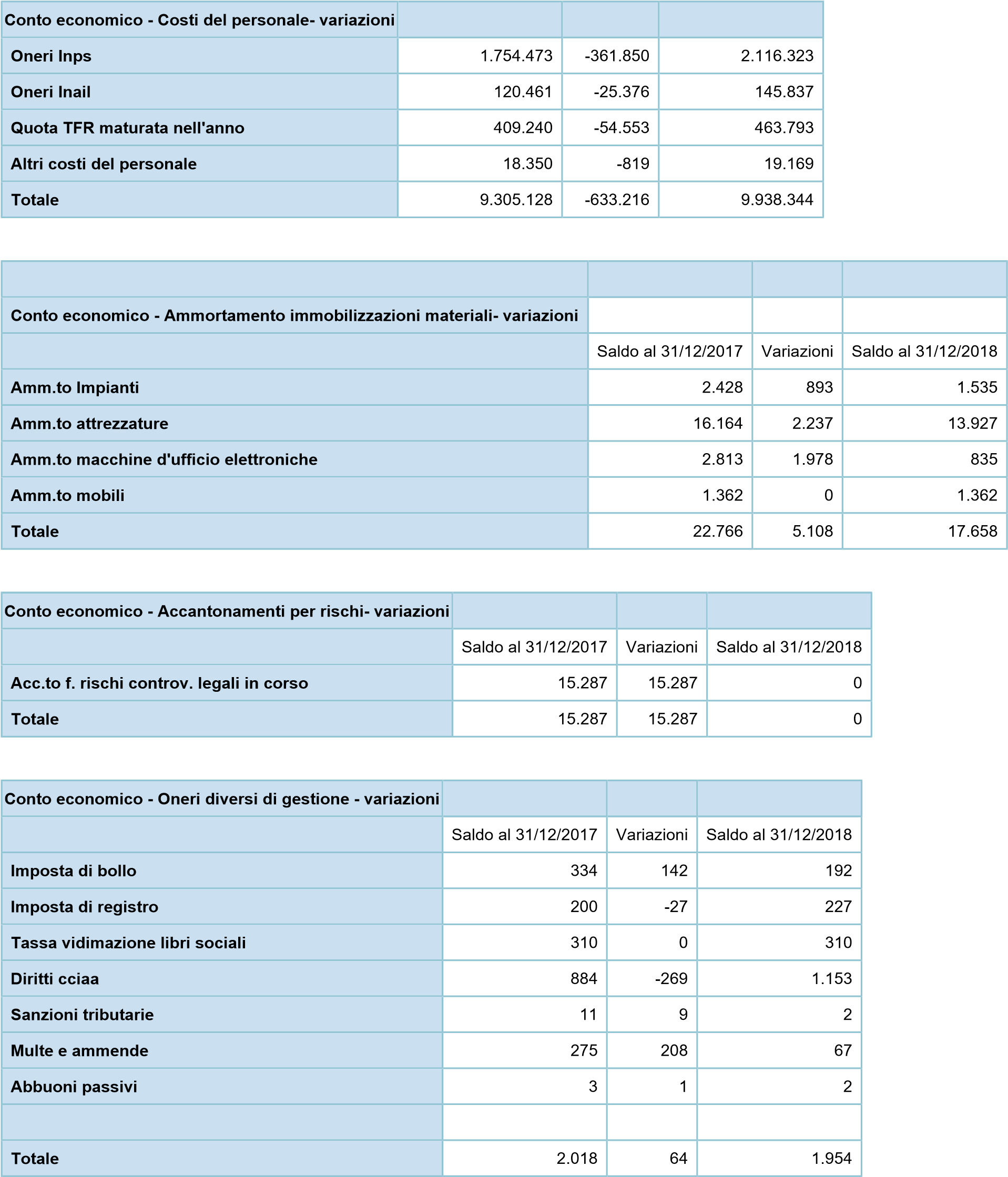 Proventi e oneri finanziariRipartizione degli interessi e altri oneri finanziari per tipologia di debitiLa somma di € 327,00 riguarda interessi su rate premio InailImposte sul reddito d'esercizio, correnti, differite e anticipateImposte correnti 2018:    € 590.690Imposte correnti 2017:    € 461.982Variazione  € 128.708Determinazione dell'imponibile Irap:Differenza tra valore e costi della produzione                                                                                    €      1.196.487+ Costo del personale                                                                                                                              €   9.938.344+ Compenso amministratore                                                                                                                    €      108.444- Deduzioni ex art. 11 D. Lgs. 446/97                                                                                                    €   2.152.771Imponibile Irap                                                                                                                                            €   9.090.504IRAP                                                                                                                                                               €     438.162Determinazione dell'imponibile Ires:Risultato prima delle imposte                                                                                                                 €   1.204.784Variazioni in aumento                                                                                                                                €    12.582Variazioni in diminuzione                                                                                                                           €  581.833Imponibile                                                                                                                                                    €   635.533IRES                                                                                                                                                                 €    152.528Nota integrativa, altre informazioniDati sull'occupazioneDi seguito il numero degli assunti al 31/12/2018Nello specifico, i 6 impiegati attualmente in servizio sulla filiale di Andria sono così suddivisi:  - 3 impiegati assistenti software in servizio presso le Aree Amministrative della ASL;  - 3 impiegati in servizio presso l’ufficio amministrativo della Società.Inoltre, nel computo degli operai sono inclusi N. 3 operai specializzati con funzione di coordinatori.Compensi, anticipazioni e crediti concessi ad amministratori e sindaci e impegni assunti per loro contoAi sensi dell’art. 2427, comma 1, numero 16) del Codice Civile, di seguito risulta l’ammontare dei compensi, delle anticipazioni e dei crediti concessi agli amministratori ed ai sindaci, cumulativamente per ciascuna categoria, precisando il tasso d’interesse, le principali condizioni e gli importi rimborsati, cancellati o oggetto di rinuncia, nonché gli impegni assunti per loro conto per effetto di garanzie di qualsiasi tipo prestate, precisando il totale per ciascuna categoria.Prospetto riepilogativo del bilancio della società che esercita l'attività di direzione e coordinamentoNelle seguenti tabelle si riportano i prospetti riepilogativi dei dati essenziali dell'ultimo bilancio approvato della società che esercita l'attività di direzione e coordinamento, così come sancito dall'art. 2497-bis del C.C.Prospetto riepilogativo dello stato patrimoniale della società che esercita l'attività di direzione e coordinamento	Ultimo esercizio	Esercizio precedenteE) Ratei e risconti passivi	25.450	2.380Prospetto riepilogativo del conto economico della società che esercita l'attività di direzione e coordinamento	Ultimo esercizio	Esercizio precedenteProposta di destinazione degli utili o di copertura delle perditeAi sensi dell’art. 2427, comma 1, numero 22-septies) del Codice Civile, s i propone all'assemblea di destinare l' Utile di € 614.094,17 , arrotondato a € 614.094 in sede di redazione del bilancio come segue: distribuire interamente al Socio unico, così come previsto dallo Statuto Sociale, in considerazione dell'avvenuto raggiungimento, nel precedente esercizio, del limite previsto dall'art. 2430 del codice civile per la Riserva legale.Nota integrativa, parte finaleIl presente bilancio, composto da Stato patrimoniale, Conto economico, Rendiconto finanziario e Nota integrativa, rappresenta in modo veritiero e corretto la situazione patrimoniale e finanziaria nonché il risultato economico dell'esercizio e corrisponde alle risultanze delle scritture contabili.L'amministratore unicoDichiarazione di conformità del bilancioIl sottoscritto Dott. Cafagna Giovanni  iscritto all'Albo dei Dottori Commercialisti ed Esperti contabili di Trani al n. 771 /A, ai sensi dell'art. 31 comma 2-quinquies della Legge 340/2000, dichiara che il presente documento è conforme all'originale depositato presso la società.Stato patrimonialeAttivoB) ImmobilizzazioniII - Immobilizzazioni materiali2) impianti e macchinario1.4192.7443) attrezzature industriali e commerciali39.64453.7814) altri beni4.8827.079Totale immobilizzazioni materiali45.94563.604Totale immobilizzazioni (B)45.94563.604C) Attivo circolanteI - Rimanenze1) materie prime, sussidiarie e di consumo9.32923.941Totale rimanenze9.32923.941II - Crediti1) verso clientiesigibili entro l'esercizio successivo2.361.2991.736.219Totale crediti verso clienti2.361.2991.736.2195-bis) crediti tributariesigibili entro l'esercizio successivo11.630304.266Totale crediti tributari11.630304.2665-quater) verso altriesigibili entro l'esercizio successivo15.68115.681Totale crediti verso altri15.68115.681Totale crediti2.388.6102.056.166IV - Disponibilità liquide1) depositi bancari e postali974.946643.6513) danaro e valori in cassa162284Totale disponibilità liquide975.108643.935Totale attivo circolante (C)3.373.0472.724.042D) Ratei e risconti7.0599.977Totale attivo3.426.0512.797.623PassivoA) Patrimonio nettoI - Capitale120.000120.000IV - Riserva legale26.23926.239VI - Altre riserve, distintamente indicateRiserva straordinaria1.064.8961.031.544Varie altre riserve(1)(1)Totale altre riserve1.064.8951.031.543IX - Utile (perdita) dell'esercizio614.09433.352Totale patrimonio netto1.825.2281.211.134B) Fondi per rischi e oneri4) altri27.64463.287Totale fondi per rischi ed oneri27.64463.287D) Debiti7) debiti verso fornitoriesigibili entro l'esercizio successivo46.49272.59012) debiti tributariesigibili entro l'esercizio successivo221.922320.868Totale debiti tributari221.922320.86813) debiti verso istituti di previdenza e di sicurezza socialeesigibili entro l'esercizio successivo434.606375.247Totale debiti verso istituti di previdenza e di sicurezza sociale434.606375.24714) altri debitiesigibili entro l'esercizio successivo869.194753.510Totale altri debiti869.194753.510Totale debiti1.572.2141.522.215E) Ratei e risconti965987Totale passivo3.426.0512.797.623Conto economicoA) Valore della produzione1) ricavi delle vendite e delle prestazioni11.486.29510.350.1585) altri ricavi e proventialtri35.9572.313Totale altri ricavi e proventi35.9572.313Totale valore della produzione11.522.25210.352.471B) Costi della produzione6) per materie prime, sussidiarie, di consumo e di merci103.587241.2627) per servizi244.127266.1648) per godimento di beni di terzi5.4836.6809) per il personalea) salari e stipendi7.193.2227.002.603b) oneri sociali2.262.1601.874.934c) trattamento di fine rapporto463.793409.240e) altri costi19.16918.350Totale costi per il personale9.938.3449.305.12710) ammortamenti e svalutazionib) ammortamento delle immobilizzazioni materiali17.65822.766Totale ammortamenti e svalutazioni17.65822.76611) variazioni delle rimanenze di materie prime, sussidiarie, di consumo e merci14.6124.70612) accantonamenti per rischi-15.28714) oneri diversi di gestione1.9542.018Totale costi della produzione10.325.7659.864.010Differenza tra valore e costi della produzione (A - B)1.196.487488.461C) Proventi e oneri finanziari16) altri proventi finanziarid) proventi diversi dai precedentialtri9.4357.256Totale proventi diversi dai precedenti9.4357.256Totale altri proventi finanziari9.4357.25617) interessi e altri oneri finanziarialtri327220Totale interessi e altri oneri finanziari327220Totale proventi e oneri finanziari (15 + 16 - 17 + - 17-bis)9.1087.036Risultato prima delle imposte (A - B + - C + - D)1.205.595495.49720) Imposte sul reddito dell'esercizio, correnti, differite e anticipateimposte correnti590.690461.982imposte relative a esercizi precedenti811163Totale delle imposte sul reddito dell'esercizio, correnti, differite e anticipate591.501462.14521) Utile (perdita) dell'esercizio614.09433.352Rendiconto finanziario, metodo indirettoA) Flussi finanziari derivanti dall'attività operativa (metodo indiretto)Utile (perdita) dell'esercizio614.09433.352Imposte sul reddito591.501462.145Interessi passivi/(attivi)(9.108)(7.036)1) Utile (perdita) dell'esercizio prima d'imposte sul reddito, interessi, dividendi e plus /minusvalenze da cessione1.195.676488.298Rettifiche per elementi non monetari che non hanno avuto contropartita nel capitale circolante nettoAccantonamenti ai fondi463.793424.527Ammortamenti delle immobilizzazioni17.65822.766Totale rettifiche per elementi non monetari che non hanno avuto contropartita nel capitale circolante netto481.451447.2932) Flusso finanziario prima delle variazioni del capitale circolante netto1.677.127935.591Variazioni del capitale circolante nettoDecremento/(Incremento) delle rimanenze14.6124.706Decremento/(Incremento) dei crediti verso clienti(625.080)(117.581)Incremento/(Decremento) dei debiti verso fornitori(26.097)(19.119)Decremento/(Incremento) dei ratei e risconti attivi2.918(8.901)Incremento/(Decremento) dei ratei e risconti passivi(21)987Altri decrementi/(Altri Incrementi) del capitale circolante netto368.7332.495Totale variazioni del capitale circolante netto(264.935)(137.413)3) Flusso finanziario dopo le variazioni del capitale circolante netto1.412.192798.178Altre rettificheInteressi incassati/(pagati)9.1087.036(Imposte sul reddito pagate)(590.690)(461.982)(Utilizzo dei fondi)(499.436)(409.240)Totale altre rettifiche(1.081.018)(864.186)Flusso finanziario dell'attività operativa (A)331.174(66.008)B) Flussi finanziari derivanti dall'attività d'investimentoFlusso finanziario dell'attività di investimento (B)-(1.200)Incremento (decremento) delle disponibilità liquide (A ± B ± C)331.174(67.208)Disponibilità liquide a inizio esercizioDepositi bancari e postali643.651711.112Danaro e valori in cassa28432Totale disponibilità liquide a inizio esercizio643.935711.144Disponibilità liquide a fine esercizioDepositi bancari e postali974.946643.651Danaro e valori in cassa162284Totale disponibilità liquide a fine esercizio975.108643.935Data dell'ultimo bilancio approvato31/12/201731/12/2016B) Immobilizzazioni88.351.96385.177.252C) Attivo circolante158.898.905156.613.995D) Ratei e risconti attivi32.319114.822Totale attivo247.283.187241.906.069A) Patrimonio nettoCapitale sociale10.730.45910.717.028Riserve79.574.59966.050.935Utile (perdita) dell'esercizio49.72169.370Totale patrimonio netto90.354.77976.837.333B) Fondi per rischi e oneri34.808.05234.415.240C) Trattamento di fine rapporto di lavoro subordinato2.144.0611.855.544D) Debiti119.950.840128.795.572Totale passivo247.283.182241.906.069Data dell'ultimo bilancio approvato31/12/201731/12/2016A) Valore della produzione689.397.286678.129.064B) Costi della produzione680.240.272667.731.532C) Proventi e oneri finanziari188558.443D) Rettifiche di valore di attività finanziarie(6.750)-Imposte sul reddito dell'esercizio13.518.64513.364.815Utile (perdita) dell'esercizio49.72069.370